Классный час о творчестве В.Высоцкого     В классах преп. Гужевой А.Б. и Виноградовой Л.С. прошел еще один классный час из цикла «Музыка 20-го века». На этот раз дети познакомились с жизнью и творчеством В. Высоцкого. Этот уникальный артист был одним из самых знаменитых бардов прошлого века. Его творческая карьера просто уникальна! Высоцкий не только с огромным успехом играл на сцене, но также снялся в 25-ти фильмах. Но больше всего он прославился своими песнями, которые актуальны и популярны до сих пор.     Ученик 5-го кл. Якушев Роман вместе со своей мамой сделали очень интересную стенгазету про Высоцкого и Рома подготовил рассказ о жизни и творчестве артиста. Дети с большим интересом смотрели также видеозаписи выступлений Высоцкого. Творчество этого артиста является примером того, что любой музыкант, даже начинающий, может смело пробовать сочинять свои песни! А знания, полученные в музыкальной школе, помогут в этом. 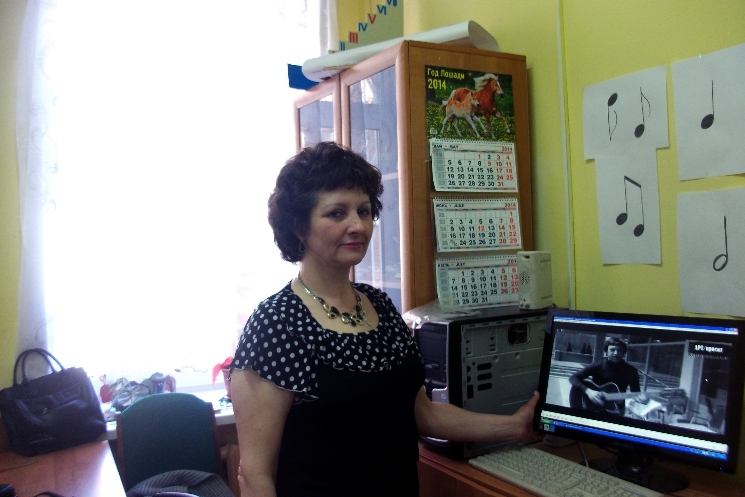 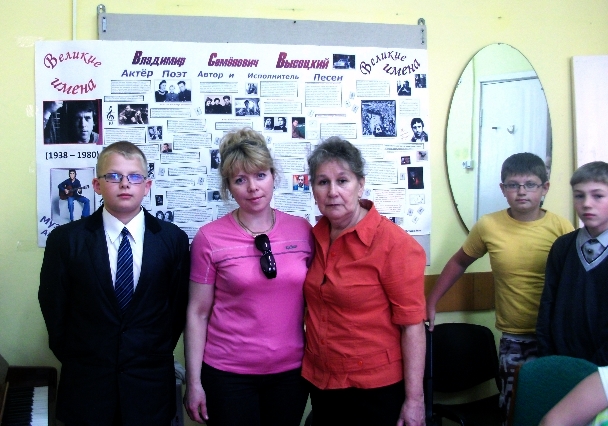 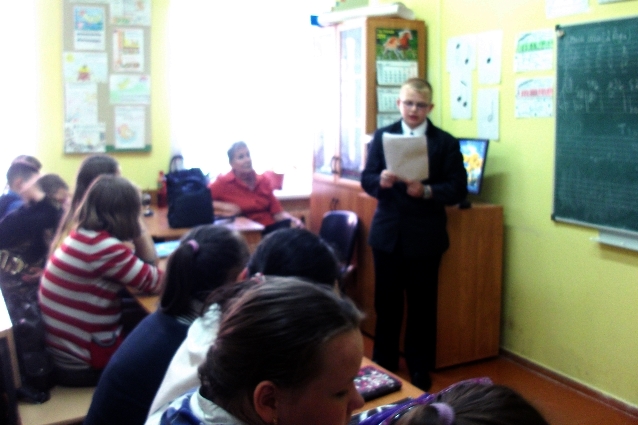 